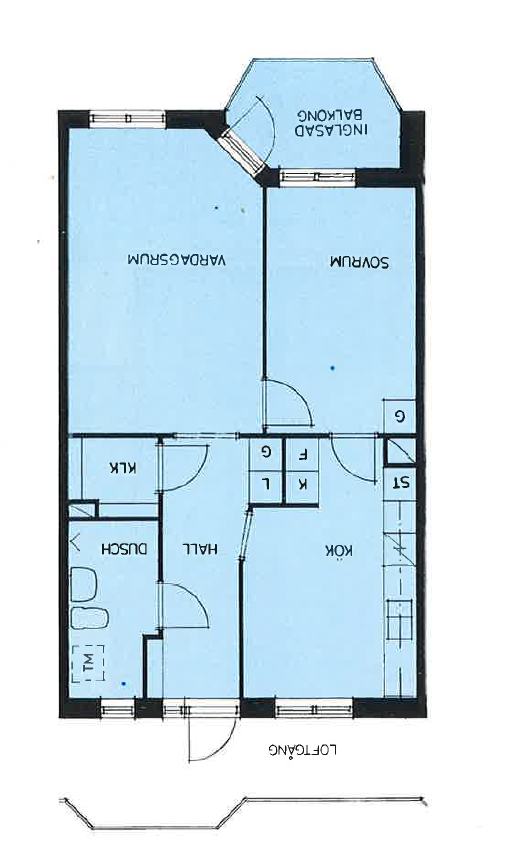           Jullen
                  2 r.o.k 
              64,1 kvm
